SAP consultant JOBS IN CITEK TECHNOLOGYhttp://citek.vnKey Role:The consultant will deploy SAP Business ByDesign project to customer. In this role, the consultant will work directly with our client. This position is located onsite in Viet Nam and Oversea (if need).Specific Duties:Key duties include, but are not limited to:Get requirement, build business process, create user guide, cut-off, Go-live supportWork with SAP Experts to develop report requirements and design specification deliverablesDevelop user support guides and support knowledge transfers to customersWork with end users to review and resolve issue tickets. Required Experience and Skills:Functional experience one or more of SAP modules: FI, CO, MM, SD, PP, HR, PRExcellent communication skills with the ability to confidently communicate (verbally and written) in both English and Vietnamese Language. High level of initiative and ability to find answers to questions through independent research and asking questions to experts. Organized and process orientedAnalytical problem solver with a high attention to detailExperience showing ability to work both independently and as an effective team memberExperience working as a member of a team of diverse subject matter expertsDesired Experience and Skills:At least 2 years work with SAP ERP, 1 full cycle projectExperience in integration SAP Cloud ERP with another system (Success Factor, E-commerce, Web-portal)Salary: NegotiableNumber of SAP recruitment consultants: 02 Please send your CV to: tung@citek.vnCV by English Apply from 26/10/2017 to  26/11/2017CITEK TECHNOLOGY JOIN STOCK COMPANY X-Building, 2 Nguyen The Loc, Ward 12, Tan Binh District, HCM City, Vietnam.--------------------------Giới thiệu về công ty Cổ Phần Công Nghệ CITEK, chi tiết tham khảo ở website http://citek.vnCông ty Cổ Phần Công Nghệ CITEK được thành lập từ các chuyên gia nhiều kinh nghiệm trong lĩnh vực triển khai SAP Hơn 15 năm tư vấn và triển khai giải pháp SAP và giải pháp Oracle tại Việt Nam và khu vựcĐội ngũ chuyên gia giàu kinh nghiệm theo chuyên ngành (Domain Expert)Có nhiều kinh nghiệm quản trị và tư vấn những dự án lớn tại Việt Nam Là đối tác chuyên tư vấn và triển khai các giải pháp từ SAP và được hãng SAP cấp chứng nhận tại thị trường Việt Nam và khu vực: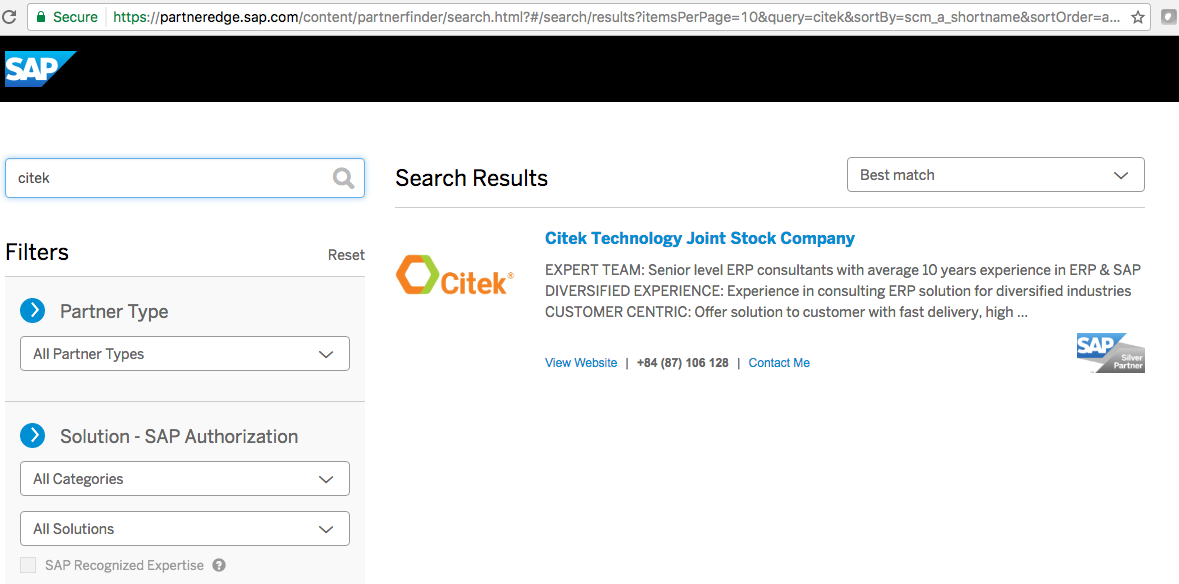 CITEK tập trung tư vấn và triển khai các giải pháp đến từ hãng SAP: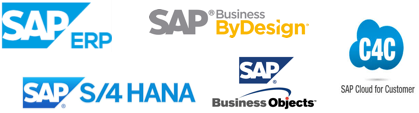 SAP ERP All in One trên nền tảng HANA với HANA DB và các loại Database khác như Sybase, Oracle, DB2, SL ServerSAP S/4 HANA: Ứng dụng và Cơ sở dữ liệu đều trên nền tảng HANASAP Business Object: Gói giải pháp phục vụ cho Planning, Consolidation Reports, Business IntelligenceSAP Business ByDesign: Ứng dụng ERP trên nền tảng HANA cho các doanh nghiệp vừa & nhỏ vận hành hoàn toàn trên môi trường Cloud của hãng SAP cung cấp theo tiêu chuẩn toàn cầu.SAP Hybris Cloud for Customer (CRM) on cloud: Quản lý quan hệ khách hàng trên nền tảng Cloud của hãng SAP cung cấp với các phần hành chính: Marketing, Sale, Service CITEK LÀ ĐỐI TÁC CÓ KINH NGHIỆM TRIỂN KHAI CÁC HỆ THỐNG SAP NHƯ SAUSAP ERP: FI, CO, MM, WM, SD, TM, PP, QM, PS, PM, ETM, HR, Payroll, Treasury, Fund Management, EC - CSSAP Business ByDesign: CITEK là đối tác đầu tiên ở Việt Nam triển khai giải pháp SAP ByD cho các doanh nghiệp trên nền tảng Cloud Hana của SAP.SAP APO: eWM, Transportation, Demand Planning, Global ATP, Supply Network Planning, PP/ DS – Production Planning/ Detailed SchedulingSAP FioriSAP S/4 HANA: CITEK đã thực hiện dịch vụ bảo trì những dự án SAP HANA cũng như tư vấn và triển khai dự án mới với giải pháp mới nhất của SAP là SAP S/4 HANA cho khách hàng của mình.CITEK cung cấp trong lĩnh vực quản trị doanh nghiệp với giải pháp ERP:Tư vấn và triển khai giải pháp ERP, CRM, BI, BPC Bảo trì hệ thống SAPNâng cấp giải pháp SAP: Technical Upgrade hoặc Reimplementation Dịch vụ Health-Check hệ thống SAP Dịch vụ đào tạoDịch vụ IoT: kết nối và tổng hợp số liệu với ERP thông qua các thiết bị CITEK luôn luôn sáng tạo và tạo ra sự khác biệt với các bộ giải pháp cho doanh nghiệp kết hợp với bộ giải pháp lõi SAP:Tích hợp Barcode, RFID với Warehouse Management Giải pháp quản trị và kiểm soát vùng nuôi trồng thuỷ sản (Cá)Giải pháp Data Collection: thu thập dữ liệu từ các nhà máy, dây chuyền, tích hợp các bộ đo/ đếm như thiết bị cân, thiết bị đọc, đo …Web đặt hàng tích hợp 2 chiều với SAPGiải pháp quản lý hoá đơn tự inGiải pháp tích hợp e-banking với SAPGiải pháp tích hợp với tất cả các loại cân phục vụ mua sắm, bán hàng và sản xuất Các bộ giải pháp chuyên ngành mà chúng tôi có kinh nghiệm sâu sắc:Ngành Thuỷ sản với Cá và TômNgành Thực phẩm và Đồ uốngNgành hàng tiêu dùngNgành Sản xuất và phân phối DượcNgành sản xuất và phân phối Thép Ngành Xây dựng và Quản lý thiết bị thi côngNgành Đầu tư và Khai thác Bất động sảnNgành Gỗ và Vật liệu xây dựngNgành Nhựa gia dụng, Bao bì, Hoá chấtNgành Cáp viễn thông, Cáp điện lực, Cáp dân dụngNgành Dệt và may mặcKHÁCH HÀNG CITEK ĐÃ KÝ HỢP ĐỒNG VÀ TRIỂN KHAI CÁC GIẢI PHÁP SAP ERP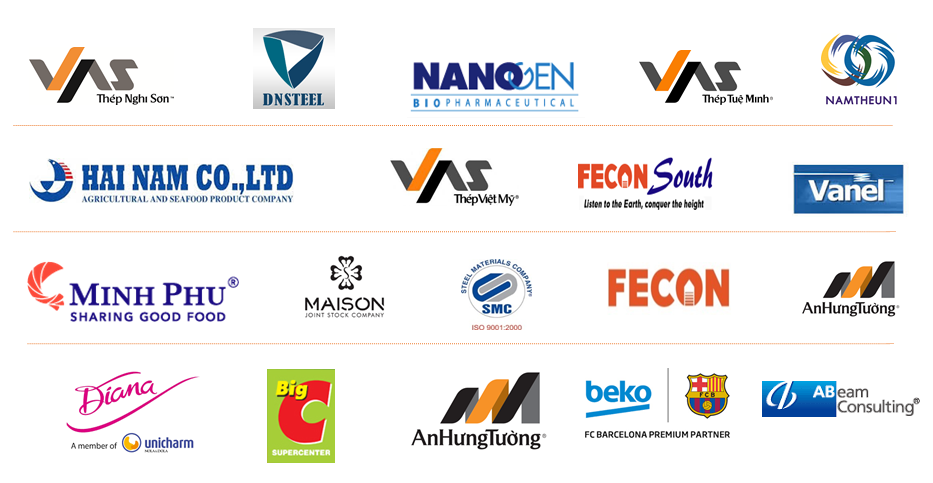 